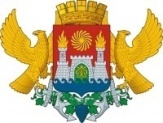 РОССИЙСКАЯ ФЕДЕРАЦИЯМИНИСТЕРСТВО ОБРАЗОВАНИЯ И НАУКИ РЕСПУБЛИКИ ДАГЕСТАНУПРАВЛЕНИЕ ОБРАЗОВАНИЯ Г. МАХАЧКАЛЫМУНИЦИПАЛЬНОЕ БЮДЖЕТНОЕ ОБЩЕОБРАЗОВАТЕЛЬНОЕ УЧРЕЖДЕНИЕ«ЛИЦЕЙ №52»ул. Громова,6-А   e-mаil: ege200652@yandex.ru  факс(8722)694780   тел. 69-47-80, 69-06-58                                                                 ПРИКАЗот_____________2019г.                                                                                          №_______                                                                                             «О  проведении входных (стартовых) контрольных работ по всем основным образовательным предметам во 2х-11х классах».         Согласно плану  внутришкольного контроля (ВШК) на 2019-2020 учебный год с целью дальнейшего повышения качества знаний учащихся и подготовки обучения с использованием индивидуальных образовательных маршрутовПРИКАЗЫВАЮ:Провести входные контрольные работы по всем основным образовательным предметам и проверку техники чтения в  2х-11хклассах с 17.09. по 26.09.19г.Для проведения контроля создать рабочую группу в составе:Селимов Н.И. -  зам. директора по УВРИбрагимова У.М. – зам. директора по УВРСултанова С.Ф.- зам. директора по УВРОмарова Э.Г. - рук. ПМО  учителей начальных классовТаркинская П.О.-  рук. ПМО учителей русского языкаСавина В.И. – рук. ПМО  учителей математики, информатики, физикиАхмедов А.М. – рук. ПМО учителей истории и обществознанияКурбайтаева Г.А. – рук. ПМО учителей английского языкаГаджимагомедова М.М. – рук. ПМО учителей биологии, химии, географииМугидинова З.М. – рук. ПМО учителей родных языков и литературыЗаместителю  директора по УВР Селимову Н.И. составить график проведения контрольных работ по всем основным  предметам до 17.09.19г. и утвердить директором лицея. Руководителю ПМО учителей русского языка и литературы Таркинской П.О. распределить ответственных учителей за проведение проверки техники чтения по параллелям классов и ознакомить с правилами проведения проверки техники чтения.Итоги контроля рассмотреть на совещании при директоре 27.09.2019г.Контроль исполнения данного приказа оставляю за собой.Директор МБОУ «Лицей №52»                                                              С.Ш.Сафарова